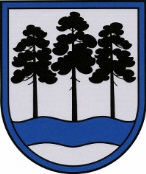 OGRES  NOVADA  PAŠVALDĪBA Reģ.Nr.90000024455, Brīvības iela 33, Ogre, Ogres nov., LV-5001tālrunis 65071160, e-pasts: ogredome@ogresnovads.lv, www.ogresnovads.lv PAŠVALDĪBAS DOMES SĒDES PROTOKOLA IZRAKSTS37.Par dzīvojamās mājas Skolas ielā 17, Ogrē, Ogres nov., pārvaldīšanas tiesību nodošanu sabiedrībai ar ierobežotu atbildību “Ogres Namsaimnieks” 2022.gada 25.martā Ogres novada pašvaldībā (turpmāk – Pašvaldība) saņemts sabiedrības ar ierobežotu atbildību “Ogres Namsaimnieks”, reģistrācijas Nr.40103941081, juridiskā adrese: Mālkalnes prospekts 3, Ogre, Ogres nov., LV-5001 (turpmāk – SIA “Ogres Namsaimnieks”) valdes locekļa K.Grīnberga 2022.gada 24.marta iesniegums Nr.1-6/2022/17-N (reģistrēts Pašvaldībā ar Nr.2-4.1/1625) ar lūgumu nodot SIA “Ogres Namsaimnieks” dzīvojamās mājas Skolas ielā 17, Ogrē, Ogres nov., pārvaldīšanas tiesības (turpmāk tekstā – Iesniegums).Iesniegumam pievienots:1) 2022.gada 10.marta dzīvojamās mājas Skolas ielā 17, Ogrē, dzīvokļu īpašnieku aptaujas protokola Nr.2-3/Skolas 17/2022 par dzīvojamās mājas pārvaldīšanas tiesību pārņemšanu un dzīvojamās mājas Skolas ielā 17, Ogrē, dzīvokļu īpašnieku aptaujas balsošanas lapu par dzīvojamās mājas pārvaldīšanas tiesību pārņemšanu kopijas;2) 2022.gada 22.marta pārvaldīšanas līguma Nr.PL2022/02/02 kopija;3) 2022.gada 14.februāra uzaicinājuma dzīvojamās mājas Skolas ielā 17, Ogrē, dzīvokļu īpašniekiem piedalīties aptaujās kopija;4) SIA “Ogres Namsaimnieks” darbinieces Dagnijas Vilnītes profesionālā bakalaura diploma par profesionālo bakalaura grādu nekustamā īpašuma pārvaldības un nekustamā īpašuma pārvaldnieka kvalifikāciju kopija.Likuma “Par valsts un pašvaldību dzīvojamo māju privatizāciju” 51.panta trešā daļa noteic, ka pašvaldība vai valsts dzīvojamās mājas valdītājs nodod dzīvojamās mājas pārvaldīšanas tiesības dzīvokļu īpašnieku sabiedrībai vai ar dzīvokļu īpašnieku savstarpēju līgumu pilnvarotai personai, ievērojot šā panta piektās daļas nosacījumus, ja dzīvojamā mājā privatizēta ne mazāk kā puse no visiem mājā esošajiem privatizācijas objektiem.Saskaņā ar ierakstu Ogres pilsētas zemesgrāmatas nodalījumā Nr.581 nekustamais īpašums Skolas ielā 17, Ogre, Ogres nov., ar kadastra numuru 74015010022 sastāv no piecstāvu dzīvojamās ēkas ar 55 dzīvokļu īpašumiem, 53 atrodas privātīpašumā un reģistrēti zemesgrāmatā.Likuma “Par valsts un pašvaldību dzīvojamo māju privatizāciju” 51.panta astotā daļa noteic, ka, ja daudzdzīvokļu mājas pārvaldīšanas tiesību nodošanas brīdī nav privatizēti visi šajā mājā esošie privatizācijas objekti, pašvaldība vai valsts dzīvojamās mājas valdītājs vienojas ar dzīvokļu īpašnieku sabiedrību vai ar dzīvokļu īpašnieku savstarpēju līgumu pilnvarotu personu par daudzdzīvokļu mājas neprivatizēto objektu turpmākās pārvaldīšanas un apsaimniekošanas kārtību.Likuma “Par valsts un pašvaldību dzīvojamo māju privatizāciju” 51.panta piektā daļa noteic, ka dzīvojamās mājas pārvaldīšanas tiesības tiek nodotas, ja dzīvokļu īpašnieku sabiedrība vai ar dzīvokļu īpašnieku savstarpēju līgumu pilnvarota persona iesniegusi pieteikumu par dzīvojamās mājas pārņemšanu un ir ievēroti šādi nosacījumi: 	1) dzīvokļu īpašnieku sabiedrība izveidota vai dzīvokļu īpašnieku savstarpējs līgums noslēgts, ievērojot šajā likumā un citos likumos noteikto kārtību;	2) iesniegts dzīvojamās mājas dzīvokļu īpašnieku kopības lēmums par dzīvojamās mājas kopīpašumā esošās daļas pārvaldīšanas un apsaimniekošanas pienākumu nodošanu attiecīgajai dzīvokļu īpašnieku sabiedrībai vai ar dzīvokļu īpašnieku savstarpēju līgumu pilnvarotai personai, kā arī dzīvojamās mājas pārvaldīšanas līgums;	3) visi dzīvokļu īpašnieku sabiedrības dalībnieki vai savstarpēju līgumu noslēgušie dzīvokļu īpašnieki ir noslēguši šā likuma 41.pantā paredzēto pirkuma līgumu ar privatizācijas komisiju;	4) dzīvokļu īpašnieku sabiedrības dalībnieki vai arī savstarpēju līgumu noslēgušie dzīvokļu īpašnieki pārstāv vairāk nekā pusi no dzīvojamā mājā esošo privatizācijas objektu skaita. Šis noteikums neattiecas uz šā panta ceturtajā daļā minēto gadījumu.Lai pieņemtu lēmumu par mājas pārvaldīšanas tiesību pārņemšanu, tiek sasaukta daudzdzīvokļu mājas dzīvokļu īpašnieku kopsapulce (Likuma “Par valsts un pašvaldību dzīvojamo māju privatizāciju” 51.panta pirmā daļa). Uz dzīvokļu īpašnieku kopsapulci uzaicināmi visi dzīvojamā mājā esošo dzīvokļu īpašnieki. Uzaicinājums uz kopsapulci izsniedzams pret parakstu dzīvokļa īpašniekam vai viņa ģimenes locekļiem (Likuma “Par valsts un pašvaldību dzīvojamo māju privatizāciju” 51.panta otrā daļa). Ja ir notikusi kopsapulce, bet dzīvokļu īpašnieki nav pieņēmuši lēmumu par dzīvojamās mājas pārvaldīšanas tiesību nodošanu, tad pašvaldībai, valsts dzīvojamās mājas valdītājam vai vienam vai vairākiem dzīvokļu īpašniekiem ir tiesības uzsākt dzīvokļu īpašnieku lēmuma pieņemšanas procedūru, nesasaucot dzīvokļu īpašnieku kopsapulci (Likuma  “Par valsts un pašvaldību dzīvojamo māju privatizāciju” 51.¹ panta pirmā daļa).Dzīvokļa īpašuma likuma 18.panta otrā daļa noteic, ka Dzīvokļu īpašnieku kopība par savā kompetencē esošajiem jautājumiem lēmumus var pieņemt šādā veidā:1) dzīvokļu īpašnieku kopsapulcē;2) nesasaucot dzīvokļu īpašnieku kopsapulci — aptaujas veidā;3) citādi savstarpēji vienojoties.	Savukārt šī paša panta trešā daļa noteic, ka visiem dzīvokļu īpašnieku kopības lēmumiem ir vienāds juridisks spēks neatkarīgi no tā, kurā no šā panta otrajā daļā minētajiem veidiem tie pieņemti.Likuma “Par valsts un pašvaldību dzīvojamo māju privatizāciju” 51.1panta otrā daļa noteic, ka Lēmuma pieņemšanas procedūras ietvaros ierosinātājs katram dzīvokļa īpašniekam nosūta ierakstītā vēstulē vai izsniedz pret parakstu uzaicinājumu pieņemt lēmumu par dzīvojamās mājas pārvaldīšanas tiesību pārņemšanu un par šo tiesību nodošanu ar dzīvokļu īpašnieku savstarpēju līgumu pilnvarotajai personai, balsojot “par” vai “pret” lēmuma pieņemšanu (turpmāk — uzaicinājums). Uzaicinājumam pievieno šādus dokumentus:1) lēmuma projektu par pārvaldīšanas tiesību nodošanu dzīvokļu īpašnieku pilnvarotajai personai. Pieņemamais lēmums formulējams skaidri un nepārprotami;2) dzīvojamās mājas pārvaldīšanas līguma projektu;3) balsošanas biļetena veidlapu, kurā paredzēta arī iespēja izteikt dzīvokļa īpašnieka atšķirīgo viedokli;4) citus dokumentus, kuriem var būt nozīme lēmuma pieņemšanā.No Iesniegumam pievienotajiem dokumentiem izriet, ka, pamatojoties uz 2022.gada 14.februāra uzaicinājumu, kas netika nosūtīts ierakstītā vēstulē vai izsniegts pret parakstu, saņemtas atpakaļ 38 aizpildītas aptaujas balsošanas lapas, no kurām 2 nederīgas: nav aizpildījis dzīvokļa īpašnieks (dzīvoklis Nr.2 un Nr.41), no kā secināms, ka pārstāvēti vairāk kā puse, t.i., 36 no 55 dzīvojamās mājas Skolas ielā 17, Ogrē, dzīvokļu īpašniekiem.Tāpat  uzaicinājumam klāt nav bijis pievienots dzīvojamās mājas pārvaldīšanas līguma projekts, taču ar tā saturu varēja iepazīties gan SIA “Ogres Namsaimnieks”, gan pie dzīvokļu īpašnieku kopības kontaktpersonas, un pārvaldīšanas līgumu vēlāk parakstījuši 40 dzīvokļu īpašnieki, kuri pārstāv 38 dzīvokļu īpašniekus, no kuriem 34 – pilntiesīgi dzīvokļu īpašnieki (2 nav parakstījuši dzīvokļa īpašnieki (dzīvoklis Nr.2, Nr.17 un Nr.41), 1 – nav pilnīgi aizpildījis ierakstu (dzīvoklis Nr.55)).Tiesu praksē norādīts, ka ne jebkurš procesuāls pārkāpums ir pietiekams pamats lēmuma atcelšanai, jo pārkāpumam jābūt tādam, kas ļautu uzskatīt, ka gadījumā, ja procedūra būtu ievērota, lēmums būtu citāds. Tātad, procesuāla rakstura kļūdas un to ietekme uz gala lēmuma tiesiskumu ir vērtējama saprātīgi (Satversmes tiesas 1998.gada 13.jūlija spriedums lietā Nr.03-04).Uzskatāms, ka procesuālo prasību neievērošana šajā gadījumā neietekmē pieņemto lēmumu un Pašvaldības domē var tikt izskatīts jautājums par pārvaldīšanas tiesību nodošanu. Arī tiesu atziņas nosaka, ka ne jebkurš procesuāls pārkāpums ir pietiekams pamats lēmuma atcelšanai, jo pārkāpumam jābūt tādam, kas ļautu uzskatīt, ka gadījumā, ja procedūra būtu ievērota, lēmums būtu citāds (Augstākās tiesas Civillietu departamenta 2016.gada 13.janvāra rīcības sēdes lēmums lietā Nr.SKC-586/2016).Dzīvokļa īpašuma likuma 16.panta otrās daļas 7.punkts nosaka, ka vienīgi dzīvokļu īpašnieku kopība ir tiesīga pieņemt lēmumu par kopīpašumā esošās daļas pārvaldīšanas formu, 16.panta otrās daļas 8.punkts nosaka, ka vienīgi dzīvokļu īpašnieku kopība ir tiesīga pieņemt lēmumu par atsevišķu vai visu dzīvojamās mājas pārvaldīšanas darbību uzdošanu pārvaldniekam un to atsaukšanu, bet minētā likuma 16.panta trešā daļa nosaka, ka dzīvokļu īpašnieku kopības lēmums ir saistošs ikvienam dzīvokļa īpašniekam un ir pieņemts, ja “par” balsojuši dzīvokļu īpašnieki, kas pārstāv vairāk nekā pusi no dzīvojamā mājā esošajiem dzīvokļu īpašumiem, izņemot tos gadījumus, kuros šā likuma 17.pantā paredzēts cits lēmuma pieņemšanai nepieciešamais balsu skaits vai lielāku nepieciešamo balsu skaitu noteikusi pati dzīvokļu īpašnieku kopība.No 2022.gada 10.marta dzīvojamās mājas Skolas ielā 17, Ogre, Ogres nov., dzīvokļu īpašnieku aptaujas protokola Nr.2-3/Skolas 17/2022 par dzīvojamās mājas pārvaldīšanas tiesību pārņemšanu un tam pievienotajām dzīvojamās mājas Skolas ielā 17, Ogrē, dzīvokļu īpašnieku aptaujas balsošanas lapām par dzīvojamās mājas pārvaldīšanas tiesību pārņemšanu izriet, ka dzīvojamās mājas Skolas ielā 17, Ogrē, Ogres nov., dzīvokļu īpašnieku aptaujā ir piedalījušies 38 dzīvokļu īpašnieki (saņemtas aizpildītas aptaujas lapas). Ņemot vērā, ka kopējais dzīvokļu īpašumu skaits dzīvojamā mājā ir 55, tad pārstāvēti ir vairāk kā puse no visiem dzīvokļu īpašumiem. Ņemot vērā aptaujas balsošanas lapās norādīto, secināms, ka ar 36 derīgām balsīm no visu dzīvokļu īpašumiem nobalsojot “par”, tātad ar vairāk nekā pusi no visiem dzīvokļu īpašumiem, ir pieņemts lēmums par nekustamā īpašuma Skolas ielā 17, Ogrē – dzīvojamās mājas (ierakstīta Zemgales rajona tiesas Ogres pilsētas zemesgrāmatu nodalījumā Nr.581), kā arī tai piesaistītā zemesgabala pārņemšanu dzīvokļu īpašnieku pārvaldīšanā un pārvaldīšanas darbību uzdošanu SIA “Ogres Namsaimnieks”, vienotais reģistrācijas Nr.40103941081, noslēdzot pārvaldīšanas līgumu. Kā arī uzdot SIA “Ogres Namsaimnieks” veikt visas nepieciešamās darbības pārvaldīšanas tiesību pārņemšanai no Ogres novada pašvaldības ar tiesībām dzīvokļu īpašnieku vārdā kārtot visus ar pārvaldīšanas tiesību pārņemšanu saistītos jautājumus pašvaldības institūcijās, tajā skaitā ar tiesībām pieprasīt, iesniegt un saņemt dokumentus, sniegt mutiskus un rakstveida paskaidrojumus, saistībā ar norādīto darbību izpildi parakstīties, kur tas nepieciešams, kā arī veikt citas formalitātes, kas saistītas ar dotā uzdevuma izpildi. Likuma “Par valsts un pašvaldību dzīvojamo māju privatizāciju” 51. panta piektās daļas 4.punkts noteic, ka savstarpēju līgumu noslēgušiem dzīvokļu īpašniekiem jāpārstāv vairāk nekā pusi no dzīvojamā mājā esošo privatizācijas objektu skaita.Saskaņā ar 2022.gada 22.marta pārvaldīšanas līguma Nr.PL2022/02/02, kuru parakstīja 40 dzīvokļu īpašnieki, kuri pārstāv 38 dzīvokļu īpašniekus, no kuriem 34 – pilntiesīgi dzīvokļu īpašnieki (2 nav parakstījuši dzīvokļa īpašnieki (dzīvoklis Nr.2, Nr.17 un Nr.41), 1 – nav pilnīgi aizpildījis ierakstu (dzīvoklis Nr.55)), tātad vairāk nekā puse no visiem dzīvokļu īpašumiem:- 1.1.apakšpunktu dzīvojamās mājas īpašnieki uzdod un pilnvaro SIA “Ogres Namsaimnieks”, bet SIA “Ogres Namsaimnieks” apņemas par maksu pārvaldīt dzīvojamās mājas Skolas ielā 17, Ogrē, Ogres nov., kopīpašumā esošo daļu, veicot obligātās un citas pārvaldīšanas darbības;- 2.1.1.apakšpunktu SIA “Ogres Namsaimnieks” ir pienākums veikt pārvaldīšanu, ievērojot Līgumu un normatīvos aktus, kas saistīti ar dzīvojamo māju pārvaldīšanu;- 2.2.3.apakšpunktu SIA “Ogres Namsaimnieks” ir tiesības pārstāvēt dzīvojamās mājas īpašnieku intereses jautājumos, kas saistīti ar dzīvojamās mājas pārvaldīšanu un uzlabošanu, valsts un pašvaldības institūcijās, tiesās, attiecībās ar fiziskām un juridiskām personām, tajā skaitā, bet ne tikai – pieprasīt, saņemt un iesniegt visus nepieciešamos dokumentus, izziņas un citus datus valsts un pašvaldību institūcijās, tiesās, fiziskām un juridiskām personām.Dzīvojamo māju pārvaldīšanas likuma 13.panta pirmā daļa nosaka, ka persona ir tiesīga veikt pārvaldīšanas uzdevumu daudzdzīvokļu mājā, ja tā ieguvusi dzīvojamo māju pārvaldīšanai nepieciešamo profesionālo izglītību un vismaz ceturto profesionālās kvalifikācijas līmeni apliecinošu dokumentu, izņemot šajā pantā noteiktos gadījumus. Ja pārvaldnieks ir juridiskā persona, dzīvojamo māju pārvaldīšanai nepieciešamo profesionālo izglītību un vismaz ceturto profesionālās kvalifikācijas līmeni apliecinošs dokuments nepieciešams tam juridiskās personas darbiniekam, kurš veic pārvaldīšanas līgumā uzdoto pārvaldīšanas uzdevumu attiecīgajā mājā.Dzīvojamās mājas Skolas ielā 17, Ogrē, Ogres nov., pārvaldīšanas līgumā uzdoto pārvaldīšanas uzdevumu veiks SIA “Ogres Namsaimnieks” darbiniece Dagnija Vilnīte, kuras profesionālo izglītību un atbilstošu profesionālo kvalifikācijas līmeni apliecina Rīgas Tehniskās universitātes profesionālā bakalaura diploms par profesionālo bakalaura grādu nekustamā īpašuma pārvaldības un nekustamā īpašuma pārvaldnieka kvalifikāciju.Likuma “Par valsts un pašvaldību dzīvojamo māju privatizāciju” 51. panta sestā daļa nosaka, ka pašvaldība vai valsts dzīvojamās mājas valdītājs nodod dzīvojamās mājas pārvaldīšanas tiesības dzīvokļu īpašnieku sabiedrībai vai ar dzīvokļu īpašnieku savstarpēju līgumu pilnvarotai personai ne vēlāk kā viena mēneša laikā no dienas, kad izpildīti visi šā panta piektajā daļā minētie nosacījumi. Dzīvojamās mājas pārvaldīšanas tiesības nodod, parakstot dzīvojamās mājas nodošanas-pieņemšanas aktu.Pamatojoties uz minēto un uz likuma „Par valsts un pašvaldību dzīvojamo māju privatizāciju” 51.panta trešo daļu, piektās daļas 1., 2., 4.punktu un sesto daļu, Dzīvojamo māju pārvaldīšanas likuma 13.panta pirmo daļu, Dzīvokļa īpašuma likuma 16.panta otrās daļas 7. un 8.punktu un trešo daļu,balsojot: ar 20 balsīm "Par" (Andris Krauja, Artūrs Mangulis, Atvars Lakstīgala, Dace Kļaviņa, Dace Māliņa, Dace Nikolaisone, Dainis Širovs, Dzirkstīte Žindiga, Edgars Gribusts, Egils Helmanis, Gints Sīviņš, Ilmārs Zemnieks, Indulis Trapiņš, Jānis Iklāvs, Jānis Kaijaks, Jānis Lūsis, Jānis Siliņš, Pāvels Kotāns, Toms Āboltiņš, Valentīns Špēlis), "Pret" – nav, "Atturas" – nav, Ogres novada pašvaldības dome NOLEMJ:Nodot dzīvojamās mājas Skolas ielā 17, Ogrē, Ogres nov., pārvaldīšanas tiesības sabiedrībai ar ierobežotu atbildību “Ogres Namsaimnieks”, reģistrācijas Nr.40103941081, juridiskā adrese: Mālkalnes prospekts 3, Ogre, Ogres nov., LV-5001, un nepieciešamības gadījumā izslēgt šo dzīvojamo māju no pašvaldības bilances.Nodot dzīvojamās mājas Skolas ielā 17, Ogrē, Ogres nov., lietvedību, mājas lietu un citu saistīto dokumentāciju SIA “Ogres Namsaimnieks”.Dzīvojamās mājas Skolas ielā 17, Ogre, Ogres nov. nodošanu, parakstot dzīvojamās mājas nodošanas-pieņemšanas aktu, veikt komisijai šādā sastāvā:	3.1. Komisijas priekšsēdētājs – Kaspars Grīnbergs, SIA “Ogres Namsaimnieks” valdes loceklis;3.2. Komisijas locekļi:		3.2.1. Artūrs Robežnieks, Ogres novada pašvaldības aģentūras „Ogres komunikācijas” direktora p.i.;3.2.2. Ogres novada pašvaldības centrālās administrācijas “Ogres novada pašvaldība” Nekustamo īpašumu pārvaldes nodaļas nekustamo īpašumu speciāliste Aija Mežale;3.2.3. SIA “Ogres Namsaimnieks” darbiniece Dagnija Vilnīte.Dzīvojamās mājas nodošanas-pieņemšanas aktā noteikt, ka SIA “Ogres Namsaimnieks” pārvaldīs un apsaimniekos dzīvojamās mājas Skolas ielā 17, Ogrē, Ogres nov.,  neprivatizēto dzīvokli.Kontroli par lēmuma izpildi uzdot pašvaldības izpilddirektoram.(Sēdes vadītāja,domes priekšsēdētāja E.Helmaņa paraksts)Ogrē, Brīvības ielā 33Nr.92022.gada 28.aprīlī